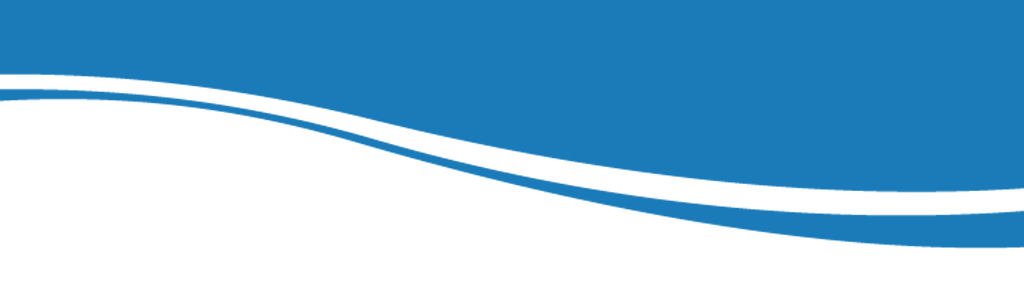 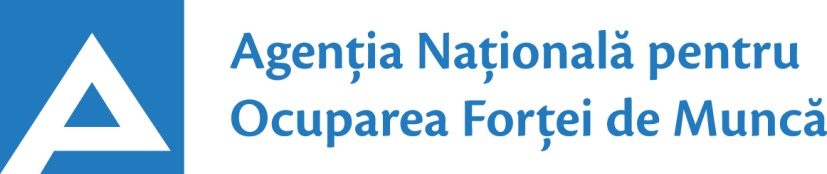 10.10.202224.01.2017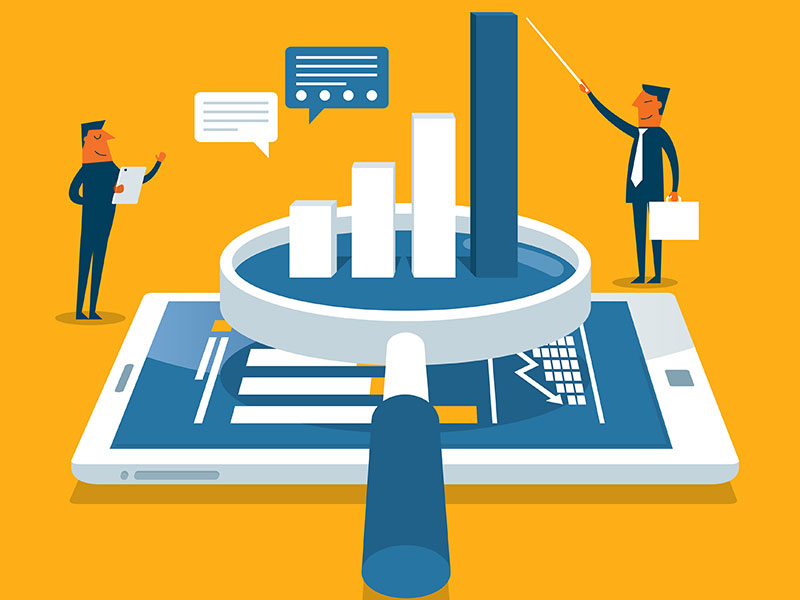  Observatorul pieței munciiConform  bazei de date a Agenției Naționale pentru Ocuparea Forței de Muncă la data de 10.10.2022 erau în evidență 12700 locuri de muncă vacante, care pot fi accesate atât de femei, cât și de bărbați.  În aspect teritorial, numărul locurilor de muncă vacante, disponibile în fiecare subdiviziune teritorială de ocupare a forței de muncă, constituie: Pentru persoanele cu nivel de instruire superior și mediu de specialitate sunt disponibile2093 locuri de muncă vacante, constituind cca 16% din numărul total de locuri vacante. Pentru persoanele cu nivel de instruire secundar profesional și pentru muncitori necalificați/muncitoare necalificate, Agenția Națională pentru Ocuparea Forței de Muncă oferă 10607 locuri de muncă, ce constituie 84% din numărul total de locuri de muncă vacante:Sunt oferite următoarele locuri de muncă pentru muncitori necalificați/muncitoare necalificate:Persoanele aflate în căutarea unui loc de muncă, se pot adresa la subdiviziunile teritoriale pentru ocuparea forței de muncă, unde pot primi informații privind locurile vacante. Prezentul buletin este elaborat în concordanță cu „Clasificatorul ocupațiilor din Republica Moldova (CORM 006-21)”, aprobat prin ordinul Ministerului Muncii,Protecției Sociale nr. 11 din 12.11.2021.STOFMLocuri vacanteSTOFMLocuri vacantemun. Chișinău5915Drochia 146Bălți1056Soroca143Orhei 512Căușeni115Ungheni 405Fălești106Florești322Telenești100Ialoveni321Briceni96Edineț318Ocnița93Strășeni267Basarabeasca91Anenii Noi252Sângerei89Cahul248Rezina 79Nisporeni240Ștefan Vodă73Cimișlia238Glodeni 65Călărași237Cantemir49UTAG229Criuleni 42Șoldănești213Leova39Hâncești 202Dondușeni36Râșcani174Dubăsari27Taraclia162Domenii/grupe majore/ocupațiiLocuri vacanteTotalDin care:Specialiști/specialiste în sănătate și asistență socială538asistent/asistentă medical(ă) – 157medic specialist – 146asistent/asistentă parental(ă) profesionist(ă) – 76medic medicină de familie – 22asistent/asistentă social(ă) – 20farmacist/farmacistă – 20asistent social-comunitar/asistentă socială comunitară – 20asistent/asistentă personal (ă) – 18medic medicină generală – 15felcer/felceră laborant(ă) – 13defectoscopist la controlul ultrasonic - 7medic stomatolog generalist – 7brancardier/brancardieră - 4mamoş/moaşă – 4maseur-terapeut/maseură-terapeută – 4oficiant/oficiantă medical(ă) - 3kinetoterapeut/kinetoterapeută – 2Specialiști/specialiste în diverse domenii de activitate468inginer/ingineră (diverse domenii) – 53șef/șefă (diverse domenii)  – 39specialist/specialistă în alte ramuri – 28secretar/secretară (diverse domenii) – 22manager (diverse ramuri) – 19manager (șef/șefă) marketing – 18balerin/balerină - 17 manager (șef/șefă) în comerț/vânzări – 15manager în relații publice - 15consultant/consultantă (diverse domenii) – 14manager în vânzări - 13statistician/statisticiană - 11jurist/juristă – 10redactor/redactoare – 10inginer/ingineră aparate de măsură și control – 10specialist/specialistă în resurse umane/recrutare - 9director/directoare (diverse domenii) – 8documentarist/ documentaristă – 8manager de oficiu – 8traducător/traducătoare – 8șef/șefă oficiul poștal – 8inginer/ingineră cadastral(ă) – 7 coordonatoare programe TV – 7diriginte/dirigintă de șantier în construcții – 7șef/șefă sector în domeniul ordinii publice și securității statului - 7editor coordonator programe/editoare tehnolog/tehnologă în industria alimentară – 7mediator/mediatoare - 7cercetător/cercetătoare științific(ă) în bioinformatică – 7producător/producătoare audio/video – 6merchandiser - 6solist/solistă de balet – 5inginer/ingineră în electronică – 5inginer/ingineră tehnolog(ă) în mecanică – 5inginer/ingineră electrician(ă) – 5specialist/specialistă integrare date – 4șef/șefă depozit – 4inginer/ingineră în industrie și producție – 4inginer/ingineră-șef(ă) în alte ramuri - 4merceolog/merceologă - 4redactor prezentator/redactoare prezentatoare de televiziune – 4specialist/specialistă securitateași sănătatea în muncă – 4arhitect/arhitectă – 4agronom/agronomă - 3specialist/specialistă în credite – 3specialist/specialistă în achiziții publice – 3specialist/specialistă în calitatea datelor și informațiilor - 3Tehnicieni/tehniciene, maiștri și alți specialiști asimilați/alte specialiste asimilate449ofițer de urmărire penală – 52subofițer în domeniul ordinii publiceși securității statului – 62inspector/inspectoare în domeniul ordinii publice și securității statului – 55maistru (diverse domenii) – 27mecanic/mecanică – 18tehnician/tehniciană în exploatarea tehnică a transportului feroviar - 18laborant/laborantă (diverse domenii) – 16ofițer de investigații – 16tehnician/tehniciană frigotehnist - 16inspector/inspectoare (diverse domenii) – 15maistru de instruire – 14tehnician/tehniciană (diverse domenii) – 11ofițer în domeniul ordinii publice și securității statului – 11ofițer de legătură în domeniul ordinii publice și securității statului – 10reprezentant/reprezentantă servicii clienți - 10administrator/administratoare (diverse domenii) – 9agent/agentă – 9subofițer de investigații – 8grefier/grefieră – 6tehnician/tehniciană laborant(ă) analize produse alimentare – 6laborant/laborantă analize chimice - 5electronist/electronistă - 5tehnician/tehniciană în industriaproduselor textile – 5maistru în construcții – 5tehnician/tehniciană hidrolog(ă) – 4tehnician/tehniciană echipamente de calcul și rețele - 4tehnician/tehniciană telecomunicații – 4tehnician/tehniciană în asigurarea calității - 4polițist/polițistă – 4pilot aeronavă – 4bucătar/bucătăreasă-șef (ă) – 3Specialiști/specialiste în instituțiile publice165specialist/specialistă în instituțiile/autoritățile publice – 165Specialiști/specialiste în învățământ130pedagog/pedagogă social(ă) – 25educator/educatoare în educația timpurie - 21psiholog/psihologă – 18profesor/profesoară învăţământ liceal/postliceal – 17asistent/asistentă al educatorului/educatoarei – 16profesor/profesoară învățământul profesional – 14profesor/profesoară învățământul primar/gimnazial – 6conducător/conducătoare muzical(ă) - 4bibliotecar/bibliotecară – 4director/directoare instituție de educație timpurie -3profesor/profesoară învățământul special – 2Specialiști/specialiste în activități financiare și asigurări 109contabil/contabilă – 50consultant/consultantă vânzări – 25reprezentant/reprezentantă comercial-tehnic(ă) – 11contabil/contabilă-șef (ă) – 9economist/economistă – 9specialist/specialistă operațiuni financiar-bancare -5Specialiști/specialiste IT67programator/programatoare - 37analist/analistă sisteme informaționale – 16inginer programator/ingineră programatoare - 10manager conținut web - 4Alte ocupații167Industria ușoară2147cusător/cusătoreasăîn confecții/industria ușoară - 1953confecționer/confecționeră – 71încheietor tricotaje – 30confecționer/confecționeră articole din piele și înlocuitori – 24țesător/țesătoare – 17termofinisor confecții – 17cusător/cusătoreasă articole de curelărie – 10broder mecanic/brodeză mecanică – 10croitor/croitoreasă în confecții – 9tricoter/tricoteră (tricoteză) – 6Lucrători/lucrătoare în domeniul serviciilor și comerțului1523vânzător/vânzătoare produse alimentare/nealimentare – 621casier/casieră (casieriță) – 501lucrător comercial/lucrătoare comercială - 94 vânzător/vânzătoare consultant(ă) – 68trăgător/trăgătoare – 45recepționer/recepționeră – 41agent/agentă de vânzări  - 29magaziner/magazineră – 22dispecer centru de alarmă – 20vânzător/vânzătoare la stațiile de alimentarecu combustibil – 19poștaș/poștăriță  - 16frizer/frizeriță – 15pompier – 11agent/agentă de intervenție pază și ordine - 10agent/agentă în penitenciar – 6bufetier/bufetieră - 5Muncitori calificați/ muncitoare calificate și lucrători/lucrătoare din domeniul artizanal1491legător/legătoare filoane, cabluri și conductori – 336montator/montatoare subansamble în industria construcțiilor de automobile – 151sudor/sudoriță inclusiv cu gaze – 138confecționer/confecționeră cablaje auto – 94electrician/electriciană – 65electromontor/lăcătuș-electromontor – 64asamblor/asambloare echipamente electrice și electronice – 49asamblor/asambloare cabluri electrice - 37electrogazosudor/electrogazosudoriță – 33asamblor/asambloare în alte ramuri – 32lăcătuș instalator tehnică sanitară – 30montator/montatoare linii cu cablu de telecomunicații - 28asamblor-montator/asambloaremontatoare mobilă - 27montator/montatoare – 26prelucrător/prelucrătoare păsări/pește - 25asamblor/montator/asambloare/montatoare profiluri aluminiu și geam – 22asamblor/asambloare articole din carton, hârtie, mucavă - 22montator/montatoare în producția de cabluri electrice – 22modelator/preparator/modelatoare/preparatoare aluat – 19preparator/preparatoare înghețată – 19asamblor/asambloare articole din lemn/mase plastice – 18controlor/controloare calitate produse nealimentare - 16strungar/strungăriță în prelucrarea metalelor – 16lăcătuș la rețelele de canalizare – 16lăcătuș controlor în sistemul de gaze – 13aparatist la impregnare în industria textilă – 12lăcătuș la repararea materialului rulant la calea ferată - 11preparator/preparatoare semipreparatedin carne – 10ambalator/ambalatoare produse din carne/pește-10lăcătuș-electrician la repararea utilajuluielectric – 9fochist - 9reglor/regloare mașini și linii automate - 8lăcătuș automatică, aparate de măsură și control -7lăcătuș-mecanic în construcția și montarea structurilor metalice – 7controlor/controloare calitatea producției proceselor tehnologice – 7strungar/strungăriță în lemn – 7mecanic-reglor/mecanică-regloare - 7lăcătuș exploatarea și repar. utilajului cu gaze – 6lăcătuș-reparator la instalații tehnologice – 6tăietor/tăietoare fire – 6lăcătuș structuri metalice - 6controlor/controloare articole, semifabricate și materiale – 5stivuitor/stivuitoare – 5filator/filatoare – 5reglor/regloare utilaje de țesut – 5șlefuitor/șlefuitoare lemn - 5electromecanic utilaj frigorific și comercial - 5electromecanic ascensoare – 4bombonier/bombonieră – 4controlor/controloare la uzină de prelucrare chimică – 4controlor/controloare (diverse domenii) - 3Transport și depozitare1338conducător/conducătoare auto/autocamion – 501conductor/conductoare – 323conducător/conducătoare de troleibuz – 257taxator/taxatoare – 69montator/montatoare cale ferată – 55taximetrist/taximetristă – 40mecanic/mecanică auto – 26lăcătuș auto – 24lăcătuș revizie și reparație a locomotivelor – 10electrician-electronist auto - 8conducător/conducătoare încărcător – 8electrician/electriciană auto – 6dispecer în transporturi - 6vopsitor/vopsitoare auto – 5Operatori/operatoare și asamblori/asambloare de mașini și instalații1154operator/operatoare de interviu pentru sondaje sociologice – 140operator/operatoare introducere, validare si prelucrare date – 138operator/operatoare  (alte domenii) – 123operator/operatoare la linii automate – 101operator/operatoare telecomunicații – 96operator/operatoare la utilaje de cusut in industria confectiilor – 96operator/operatoare la fabricarea conservelor din legume sau fructe – 67operator/operatoare la termoconexiuni în echipamente electrice – 49mașinist/mașinistă (alte domenii)  - 46operator/operatoare la carda circularăîn industria textilă - 45operator/operatoare la fabricarea conservelor din legume – 28operator/operatoare la mașini și utilaje în alte ramuri - 27operator/operatoare depou de locomotive  – 26operator/operatoare în sala de cazane – 19operator/operatoare de interviu – 18operator/operatoare la fabricarea tocurilor și tălpilor în industria încălțămintei – 17mașinist/mașinistă la excavatorulcu o singură cupă – 16operator/operatoare ghișeu bancă – 13operator/operatoare pregătire comenzi la depozit - 13macaragiu/macaragistă – 10excavatorist/excavatoristă - 8operator/operatoare la instalații tehnologice – 8operator/operatoare vânzări prin telefon - 8operator/operatoare la utilaje de cardat în industria textilă – 8mașinist/mașinistă la pompe tehnologice - 8mașinist/mașinistă de scenă – 7operator/operatoare call center – 7operator/operatoare ghișeu poștal – 7mașinist/mașinistă la autogreder – 5Activități de cazare și alimentație publică324bucătar/bucătăreasă – 147chelner/chelneriță – 33cofetar/cofetară (cofetăreasă) – 78brutar/brutăreasă – 42pizzer – 10barman/barmaniță – 8patisier/patisieră – 6Construcții146fierar - betonist – 65tâmplar/tâmplăriță – 13betonist/betonistă – 10tencuitor/tencuitoare – 10lăcătuș-montator în construcții și montarea structurilor metalice – 10zugrav/zugravă (zugrăviță) – 9placator cu plăci - 8zidar/zidăriță – 7pietrar-zidar/pietrăriță-zidăriță – 5constructor/constructoare structuri monolite – 5pavator/pavatoare – 4Agricultori/agricultoare și lucrători calificați/lucrătoare calificate în agricultură, silvicultură, acvacultură, piscicultură și pescuit137viticultor/viticultoare – 86tractorist/tractoristă – 37prelucrător/prelucrătoare vin și vin brut – 8grădinar/grădinăreasă – 4docher – 2Alte ocupații 246MeseriaLocuri vacanteTotalTotal2101Muncitor/muncitoare auxiliar(ă)651Muncitor/muncitoare necalificat(ă) în agricultură, silvicultură și grădinărit250Hamal180Îngrijitor/îngrijitoare încăperi 157Gardian/gardiană public(ă) 94Măturător/măturătoare55Curier/curieră51Muncitor/muncitoare necalificat(ă) la asamblarea și montarea pieselor48Infirmier/infirmieră  	43Spălător/spălătoare vase/veselă37Agent/agentă de pază37Bucătar/bucătăreasă auxiliar(ă)36Muncitor/muncitoare necalificat(ă) diverse domenii35Muncitor/muncitoare necalificat(ă) în întreținerea căii ferate33Îngrijitor/îngrijitoare animale31Muncitor/muncitoare necalificat(ă) în cultura viței de vie30Muncitor/muncitoare necalificat(ă) în construcția drumurilor                          29Muncitor/muncitoare necalificat(ă) în marcaje rutiere27Spălător/spălătoare vehicule25Expeditor/expeditoare25Ucenic/ucenică24Cititor/cititoare contoare 23Ambalator/ambalatoare manual(ă)22Paznic/paznică19Muncitor/muncitoare necalificat(ă) în industria prelucrătoare16Culegător/culegătoare fructe15Sortator/sortatoare manual(ă)13Lucrător/lucrătoare pentru salubrizarea spațiilor verzi12Ajutor de bucătar/bucătăreasă/ajutoare de bucătar/bucătăreasă12Muncitor/muncitoare necalificat(ă) în industria confecțiilor10Zilier/zilieră10Menager/menageră8Cioban/ciobăniță 8Manipulant/manipulantă mărfuri/bagaje8Îngrijitor/îngrijitoare de copii (dădacă)7Completator/completatoare de mărfuri6Călcător/călcătoare5Muncitor/muncitoare în servicii de curățenie5Buncarist/buncaristă4